 MohsenC/o- +971502306357Mohsen.379174@2freemail.com Objective:-I am a dedicated, self-motivated and capable individual with growing experiences in Customer Service & Sales. Experience shows that I adapt comfortably to new situations and am able to transfer my skills to new environments. I relate well to people at all levels encouraging teamwork and ensure that deadlines are achieved.Work Experience:Customer Service & Sales Experience:TASC Labor Services Employee:	(2016 - Till Date) Handled  two  different   projects  under TASC:-AL-Tayer Insignia LLC (E-Commerce and Sales) (2017-2018)Duties:Communicates with customers by phone, fax and email as well Receives orders and/or instructions from customers which are entered  accurately into System..Follows up on order shipment and delivery for 100% customer satisfaction, Adjusts complaints concerning billing, shortages/overages, or service rendered, referring complaints of service failures to designated departments for investigation.Develops relationships with assigned departments/divisions/customers/vendors.Etisalat UAE Prestige Project (2016-2017)Duties:Working as a “Technical Support” for prestige account handling mobile and home services regarding the technical, billing and sales issues, to Handle complaints, provide appropriate solutions and  alternatives within the time limits and  follow up  to ensure:Resolution of customers' complaints.Keep records of customer  interactions, process customer  accounts  and file documents.Responsible to provide technical support  of mobile and home services to the clients.Provide direct sales to VIP customers and coordinate with the marketing department to check for the best offer a customer can get.IT Experience:IT SalesZOOM Software Co.(2014 – 2015)Receiving calls from the customers who are interested on any software products and Meeting with customers  inside and  outside the companySelling web services like (Website creation - IOS development - Android development - CRM)Represent the  company  in the events  and conferencesIT Technical Support Thebes Academy                                (2013 – 2014)                             Worked for one year "during college" as (IT technical support) in Thebes academy  for engineering:Determining the best solution based  on the issue and detailsprovided by customersIdentify and  suggest  possible improvements on procedureEducationIntegrated Thebes Academy for Science Higher Institute of Engineering,  Cairo, Egypt.GraduationProject: Load Management and Parallel Operation for Generators Controlled via SCADA System with Micro controller, MATLAB, and GSM System.Graduation Project Grade: Excellent. Skills/Courses:-CRM, Sales force, Magneto/ MS Office (Word, PowerPoint, Excel, Outlook), SAP, SRM.MCSE   CCNAPCB/MATLAB/ Mobile Package (CDMA-UMTS-GSM-GPRS)Languages:-English: Proficient.Arabic: Native.ReferenceAvailable Upon Request..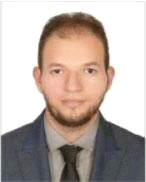 